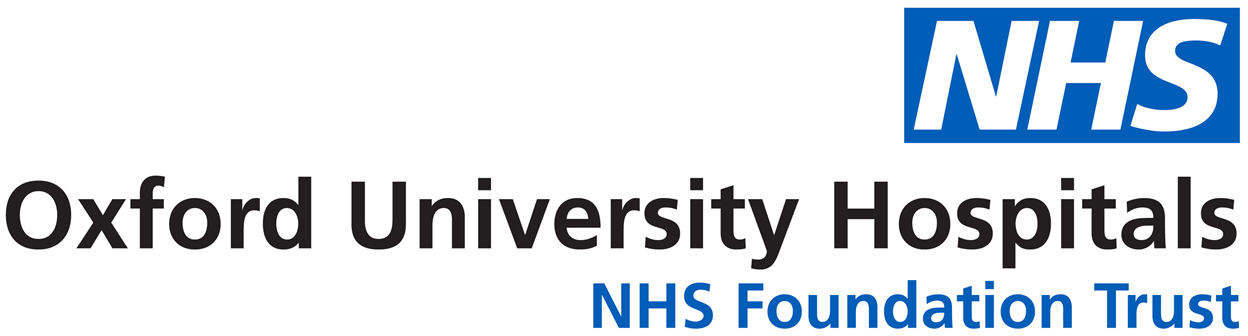 Urology MDT Request FormPlease complete this form to request a patient for discussion and return by 12pm Wednesday to the MDT Coordinator via the below:Urology.mdt@nhs.net Tel: 01865 (2) 28375 / 01865 (2) 27208If we don’t have sufficient information your patient may not be discussed.Patient detailsName: DOB: MRN: NHS no: Referring consultant / key worker: Consultant in charge of patient:Tumour site
Please circle / highlightKIDNEY  -  URETER  -  BLADDER  -  PROSTATEPatient history and presenting symptomsPSA:                                         DRE:Co-morbidities / performance statusSpecific question for the MDTRadiology to be reviewed? 
If so, provide details.Histology to be reviewed? 
If so, provide details.Is patient aware of potential diagnosis?